Безопасность на водеУ маленьких детей обычно отсутствует природный страх перед водой и поэтому они смело лезут в  нее, совершенно          не осознавая грозящие им опасности. Дошкольники часто не способны адекватно оценить уровень угрозы,  а значит, основная задача по обеспечению их безопасности на воде ложится на родителей.Малыши малышами, а взрослый должен неусыпно контролировать процесс купания детей, тем более дошкольного возраста, когда ребенок еще достаточно слаб и неорганизован и когда он может утонуть в считанные минуты.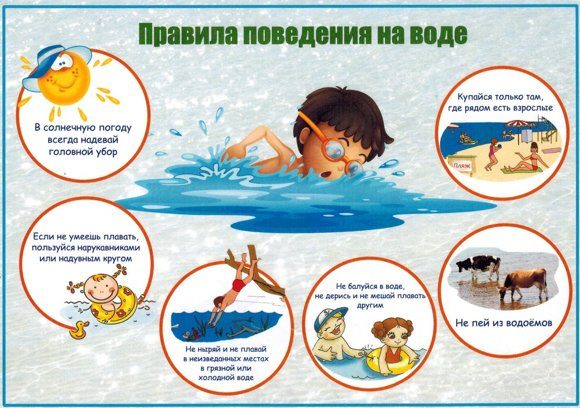 